Cognate quiz - Answers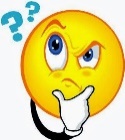 l’abricotapricotle cerclecirclele chocolatchocolatele cafécafél’hôpitalhospitalle footballfootballle tigretigerl’éléphantelephantla bananebananala famillefamilyla vanillevanillale muséemuseumLe papierpaperLe supermarchésupermarket